Об ограничении посещения общественных мест гражданами (самоизоляции) на территории города Канска	В соответствии с Федеральным законом от 21.12.1994 № 68-ФЗ «О защите населения и территорий от чрезвычайных ситуаций природного и техногенного характера», Федеральным законом от 30.03.1999 № 52-ФЗ «О санитарно-эпидемиологическом благополучии населения», Указом Президента Российской Федерации от 25.03.2020 № 206 «Об объявлении в Российской Федерации нерабочих дней», Указом Президента Российской Федерации от 02.04.2020 № 239 «О мерах по обеспечению санитарно-эпидемиологического благополучия населения на территории Российской Федерации в связи с распространением новой коронавирусной инфекции (COVID-19)», Указом Президента Российской Федерации от 28.04.2020 № 294 «О продлении действия мер по обеспечению санитарно-эпидемиологического благополучия населения на территории Российской Федерации в связи с распространением новой коронавирусной инфекции (COVID-19)», статьей 90 Устава Красноярского края, Законом Красноярского края от 10.02.2000 № 9-631 «О защите населения и территории Красноярского края от чрезвычайных ситуаций природного и техногенного характера», Указа Губернатора Красноярского края от 12.05.2020 № 118-уг «О внесении изменений в указ Губернатора Красноярского края от 31.03.2020 № 73-уг «Об ограничении посещения общественных мест гражданами (самоизоляции) на территории Красноярского края» (далее – Указ), учитывая протокол штаба для решения оперативных вопросов по обеспечению санитарно-эпидемиологического благополучия населения города Канска от 15.05.2020 № 12, в целях снижения риска завоза и распространения новой коронавирусной инфекции на территории города Канска, руководствуясь статьями 30, 35 Устава города Канска, ПОСТАНОВЛЯЮ:С момента вступления в силу Указа и до 31.05.2020 обязать граждан на территории города Канска:Соблюдать дистанцию до других граждан не менее 1,5 метра (социальное дистанцирование), в том числе в общественных местах и общественном транспорте; Использовать средства индивидуальной защиты органов дыхания (лицевые маски одноразового использования, медицинские маски, ватно-марлевые маски, респираторы и иные их заменяющие текстильные изделия) при нахождении в общественном транспорте и такси, на остановочных пунктах, при посещении организаций, деятельность которых не приостановлена в соответствии с федеральными и краевыми правовыми актами, направленными на предупреждение распространения коронавирусной инфекции;»;Граждан не покидать место жительства (место пребывания), за исключением случаев, предусматривающих эффективную защиту от коронавирусной инфекции:Следования к месту (от места) осуществления деятельности (в том числе работы), которая не приостановлена в соответствии с федеральными и краевыми правовыми актами, направленными на предупреждение коронавирусной инфекции (в том числе оказания транспортных услуг и услуг доставки);1.3.2. Следования к ближайшему месту приобретения товаров, работ, услуг (гражданам в возрасте 65 лет и старше рекомендовать посещение мест приобретения товаров, работ, услуг в период с 9.00 по 12.00 часов);Выноса отходов до ближайшего места накопления отходов;Выгула домашних животных на расстоянии, не превышающем 100 метров от места проживания (места пребывания);Обращения за экстренной (неотложной) медицинской помощью и случаев иной прямой угрозы жизни и здоровью;Прогулок с грудными детьми в закрытой коляске на придомовой территории с соблюдением дистанции до других граждан не менее 3 метров;Занятия спортом и физическими упражнениями на свежем воздухе (без использования уличного спортивного инвентаря) индивидуально или совместно с проживающими членами семьи, без формирования групп с иными лицами, с соблюдением дистанции до других граждан не менее 3 метров;Посещения правоохранительных органов по повесткам;Посещения несовершеннолетних детей в случае их проживания раздельно от одного из родителей;Посещения пожилых и больных родственников, которым требуется посторонняя помощь, а также несовершеннолетних детей, оставшихся без присмотра (например, госпитализация единственного родителя);Сопровождения нуждающихся в помощи и несовершеннолетних в случае посещения ими организаций, которые продолжают функционировать (например, отвести ребенка в больницу или сопроводить в больницу пожилого родственника, который без посторонней помощи не может это сделать);Участия в похоронах родственников и близких друзей;Поездок на дачные и садовые участки для ведения садоводства и огородничества (при соблюдении маршрута следования);Посещения адвокатов и нотариусов;Посещения иных организаций, деятельность которых не приостановлена в соответствии с федеральными и краевыми правовыми актами, направленными на предупреждение распространения коронавирусной инфекции;Иных экстренных случаев.Прерывание режима самоизоляции в случаях, предусмотренных подпунктами 1.3.9 – 1.3.16 подпункта 1.3 пункта 1 настоящего Постановления, осуществляется при наличии объяснительной или разового цифрового пропуска, оформленных в соответствии с постановлением Правительства Красноярского края от 01.04.2020 № 188-п «Об утверждении Порядка установления и соблюдения предписаний и ограничений гражданами режима самоизоляции в период распространения коронавирусной инфекции (2019-nCoV) на территории Красноярского края».Ограничения, установленные настоящим подпунктом, не распространяются на случаи оказания медицинской помощи, деятельность правоохранительных органов, органов по делам гражданской обороны и чрезвычайным ситуациям и подведомственных им организаций, органов по надзору в сфере защиты прав потребителей и благополучия человека, иных органов в части действий, непосредственно направленных на защиту жизни, здоровья и иных прав и свобод граждан, в том числе противодействие преступности, охрану общественного порядка, собственности и обеспечение общественной безопасности.».Ведущему специалисту Отдела культуры (Н.А. Нестеровой) опубликовать настоящее постановление в официальном печатном издании и разместить на официальном сайте муниципального образования город Канск в сети Интернет.Контроль за исполнением настоящего постановления оставляю за собой.Постановление вступает в силу со дня опубликования.Глава города Канска						                     А.М. Береснев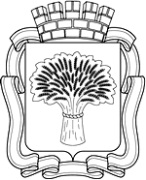 Российская ФедерацияАдминистрация города Канска
Красноярского краяПОСТАНОВЛЕНИЕ Российская ФедерацияАдминистрация города Канска
Красноярского краяПОСТАНОВЛЕНИЕ Российская ФедерацияАдминистрация города Канска
Красноярского краяПОСТАНОВЛЕНИЕ Российская ФедерацияАдминистрация города Канска
Красноярского краяПОСТАНОВЛЕНИЕ 15.05.2020 г.№422